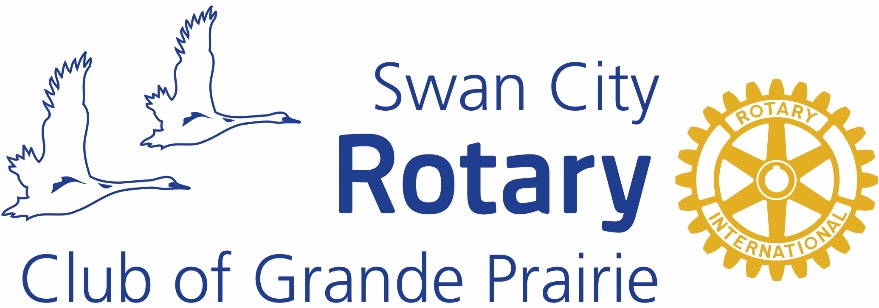 CHANGES OR LOST NAME BADGE REPLACEMENT FORM
Please complete this form if any of the following occur:If you change classifications (ie – get a new job with a different role)If you have a change to your legal nameIf you retire from employmentIf you need a designation added (such as Past Present, Paul Harris Fellow, etc.)

Just as a reminder, if you change employers and the billing information on your account is not longer relevant, please update your information with our Executive Assistant Pam.  Her contact email is in the footer below.Please note, the cost of $20 + GST will be invoiced once the new name badge is complete.  Date of Request:Member’s Name:Name of Company:Role at Company:Designation to be Added: